Nabídka Konfigurace systému AIS MPO ČR (1. etapa)pro účely administrace výzvy 4181 "NPO 4/2024 - Snížení energetické náročnosti budov organizačních složek státu" a poskytování souvisejících činností a služeb pro účely administrace výzvy 4181 "NPO 4/2024 - Snížení energetické náročnosti budov organizačních složek státu"určeno proMinisterstvo průmyslu a obchodu České republiky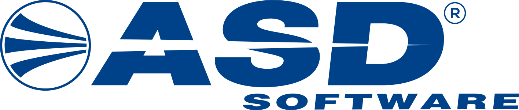 vypracovala společnostASD Software, s.r.o.dokument ze dne 8. 1. 2024, verze 1.00ÚvodTento dokument obsahuje nabídku na realizaci 1. etapy konfigurace systému AIS MPO ČR a poskytování souvisejících činností a služeb pro účely administrace výzvy 4181 "NPO 4/2024 - Snížení energetické náročnosti budov organizačních složek státu".Jedná se o nabídku na konfiguraci systému AIS MPO ČR a poskytování souvisejících činností a služeb, která byla zpracována na základě poptávky pracovníků Ministerstva průmyslu a obchodu České republiky (dále také jako „Objednatel“ nebo MPO ČR) a informací známých pracovníkům společnosti ASD Software, s.r.o. (dále také jako „Poskytovatel“) ke dni 8. 1. 2024.V rámci 1. etapy konfigurace AIS MPO ČR budou dle dohody s Objednatelem vzhledem k požadovaným termínům zahájení sběru žádostí, realizovány níže uvedené činnosti tak, aby byl zajištěn proces sběru žádostí pro výzvu 4181 "NPO 4/2024 - Snížení energetické náročnosti budov organizačních složek státu" a umožněny kontroly po podání těchto žádostí včetně využití kontrolního listu. Na tuto 1. etapu bude navazovat 2. etapa, jejíž předmětem bude dokončení konfigurace AIS MPO ČR pro pokrytí celého procesu administrace výzvy 4181 "NPO 4/2024 - Snížení energetické náročnosti budov organizačních složek státu".Poznámka:Pracnost činností je v dokumentu vyjádřena v „člověkodnech“ (čld). „Člověkodnem“ se rozumí objem práce vykonané jedním pracovníkem zhotovitele za dobu jednoho dne (8 pracovních hodin).Všechny ceny uvedené v dokumentu jsou v Kč bez DPH.Konfigurace systému AIS MPO ČR pro účely administrace výzvy 4181 "NPO 4/2024 - Snížení energetické náročnosti budov organizačních složek státu"– 1. etapaV rámci 1. etapy konfigurace AIS MPO ČR pro účely administrace výzvy 4181 "NPO 4/2024 - Snížení energetické náročnosti budov organizačních složek státu" budou Poskytovatelem provedeny jednorázové činnosti, které jsou uvedeny v následující tabulce včetně odhadu jejich pracnosti. Rozpis činností dle jednotlivých rolí a jejich finanční vyjádření Služby technické a provozní podporyPo dobu administrace výzvy 4181 "NPO 4/2024 - Snížení energetické náročnosti budov organizačních složek státu" budou Poskytovatelem poskytovány služby technické a provozní podpory spočívající v podpoře pracovníků MPO ČR při zajištění administrace výzvy 4181 "NPO 4/2024 - Snížení energetické náročnosti budov organizačních složek státu". Služby budou Poskytovatelem poskytovány v pracovní dny v době 8 - 16 hod.Služba hot-line Poskytovatele bude dostupná prostřednictvím telefonu a e-mailu. Provozní doba hot-line Poskytovatele je v pracovní dny v době 8 - 16 hod. Kontaktní údaje na hot-line Poskytovatele jsou následující:telefon: 	841 135 135e-mail:		hotline-aismpoenerg@asd-software.czV následující tabulce je uvedena alokovaná měsíční kapacita a pracnost služeb technické a provozní podpory a finanční vyjádření této pracnosti. Délka poskytování technické a provozní podpory bude dle informací poskytnutých odpovědnými pracovníky MPO ČR 25,5 měsíců (sběr žádostí od 18. 1. 2024 do 31. 12. 2025, následně 2 měsíce administrace žádostí ze strany pracovníků MPO ČR). V případě, že bude délka poskytování technické a provozní podpory kratší, bude účtována skutečně poskytovaná délka.Rozpis činností dle jednotlivých rolí a jejich finanční vyjádření Harmonogram realizaceVýše uvedené činnosti 1. etapy konfigurace budou realizovány do 18. 1. 2024.ZávěrZávěrem si Poskytovatel dovoluje Objednatele ujistit, že je schopen zadané úkoly zajistit v požadované kvalitě 
a termínech. Pořad. čísloČinnostPracnost (čld)1Analytické práce spojené s implementací AIS MPO ČR a projektové řízení pro výzvu 4181 "NPO 4/2024 - Snížení energetické náročnosti budov organizačních složek státu"– 1. etapax1.1Analytické práce spojené s implementací 4181 "NPO 4/2024 - Snížení energetické náročnosti budov organizačních složek státu" v AIS MPO ČR (včetně účastí na schůzkách v MS TEAMS)1,51.2Podíl na řízení projektu implementace 4181 "NPO 4/2024 - Snížení energetické náročnosti budov organizačních složek státu" v AIS MPO ČR22Provedení konfigurace systému pro účely administrace výzvy 4181 "NPO 4/2024 - Snížení energetické náročnosti budov organizačních složek státu"– 1. etapaX2.1Konfigurace programové struktury a výzvy dle podkladů z MPO ČR- založení a nastavení hlavní a dílčí výzvy- změna parametrů- doplnění povinných příloh- zprovoznění výzvy na testovacím a produkčním prostředí AIS MPO ČR- kontrola a nastavení v provozním prostředí s panem Kozákem před zahájením sběru žádostí12.2Konfigurace formuláře žádosti –  kopie formuláře výzvy 2181Následující úpravy:1) Drobné úpravy textů na formuláři žádosti dle podkladů dodaných pracovníky MPO ČR2) Záložka " Parametry projektu" - rozšíření o novou položku: Dodatečná provozní kapacita instalovaná pro obnovitelné zdroje energie (kWh) 3) úpravy algoritmu výpočtu dotace 4) Záložka "Souhlas s podmínkami" - Vložení textu podmínek čerpání dotace", nastavení dokumentu ke stažení na DV a nastavení kontroly stažení podmínek při podání žádosti5) přepsaní datumových položek dle podkladů dodaných pracovníky MPO ČR:Předložení závěrečné zprávy a Datum doložení podkladů pro závěrečné vyhodnocení Upravit kontroly na vyplnění údajů. Nastavení kontrol před a při podání žádosti, úprava čestných prohlášení.32.3Další úpravy dle dodatečně dodaných podkladů z MPO ČR.32.4Konfigurace šablony žádosti a napojení na formulář žádosti a nastavení generování při podání žádosti- kopie z výzvy 2181  - úpravy dle podkladů MPO ČR a změn na formuláři žádosti22.5Doplnění seznamu Hodnocení žádostí ke kontrole (NPO Energetické úspory) o zobrazování dílčích hodnocení výzvy.0,62.6Vytvoření nového KL kopií kontrolního listu z výzvy 2181 a jeho úprava dle podkladů MPO ČR13Nastavení parametrů rozhraníX3.1Nastavení parametrů rozhraní s EIS a spisovou službou (přes ESB) - úprava parametrů pro novou výzvu - ověření komunikace se spisovou službou a EIS1,54Testování a ověřování funkčnosti, instalace úpravx4.1Ověření procesu administrace žádosti pro výzvu 4181 po kontrolu po podání24.2Příprava instalačních balíčků, distribuce a instalace úprav AIS MPO ČR pro 1. etapu konfigurace1Pracnost jednorázových činností (čld)Pracnost jednorázových činností (čld)18,60Pořadové číslo činnostiPracnost za jednotlivé rolePracnost za jednotlivé rolePracnost za jednotlivé rolePracnost za jednotlivé rolePracnost za jednotlivé rolePracnost za jednotlivé rolePracnost za jednotlivé rolePracnost za jednotlivé rolePořadové číslo činnostiProjektový manažerManažer vývojového týmuManažer systémové a uživatelské podporySystémový architektBusiness analytikVývojářSystémový inženýrSpecialista uživatelské podpory1.1----1,50---1.2-2,00------2.1----1,00---2.2.-----3,00--2.3-----3,00--2.4-----2,00--2.5-----0,60--2.61,003.1-----1,50--4.1----0,601,40--4.2-----1,00--Pracnost celkem za roli02003,113,500Sazba za roli (Kč bez DPH)6 000 Kč7 000 Kč6 200 Kč6 000 Kč6 800 Kč6 800 Kč5 100 Kč6 200 KčCena celkem za roli (Kč bez DPH)0 Kč14 000 Kč0 Kč0 Kč21 080 Kč91 800 Kč0 Kč0 KčCena celkem (Kč bez DPH)126 880 Kč126 880 Kč126 880 Kč126 880 Kč126 880 Kč126 880 Kč126 880 Kč126 880 KčPořad. čísloČinnostPracnost (čld)1Technická a provozní podpora pro účely administrace výzvy 4181 "NPO 4/2024 - Snížení energetické náročnosti budov organizačních složek státu" - pracovní doba v pracovní dny v době 8 - 16 hod., případně dle dohody s Objednatelem (alokovaná kapacita 1,25 čld měsíčně)1,251.1Služba hot-line pro uživatele AIS MPO ČR dostupná prostřednictvím telefonu a emailu1,251.2Podpora při zpracování dat u objednatele (formou vzdálené správy)1,251.3Provádění nestandardních oprav dat v IS (formou vzdálené správy)1,251.4Konzultace a poradenství dle požadavků objednatele1,25Pracnost technické a provozní podpory za měsíc (čld)Pracnost technické a provozní podpory za měsíc (čld)1,25Délka poskytování technické a provozní podpory (měsíce)Délka poskytování technické a provozní podpory (měsíce)25,5 měsícůCelková pracnost technické a provozní podpory za dobu trvání (čld)Celková pracnost technické a provozní podpory za dobu trvání (čld)31,88Pořadové číslo činnostiPracnost za jednotlivé rolePracnost za jednotlivé rolePracnost za jednotlivé rolePracnost za jednotlivé rolePracnost za jednotlivé rolePracnost za jednotlivé rolePracnost za jednotlivé rolePracnost za jednotlivé rolePořadové číslo činnostiProjektový manažerManažer vývojového týmuManažer systémové a uživatelské podporySystémový architektBusiness analytikVývojářSystémový inženýrSpecialista uživatelské podpory1.1--1,59----14,311.2--0,63-1,891,89-1,891.3--0,64-1,282,56-1,921.4--0,35-1,95--0,98Pracnost celkem za roli003,2105,124,45019,1Sazba za roli (Kč bez DPH)6 000 Kč7 000 Kč6 200 Kč6 000 Kč6 800 Kč6 800 Kč5 100 Kč6 200 KčCena celkem za roli (Kč bez DPH)0 Kč0 Kč19 902 Kč0 Kč34 816 Kč30 260 Kč0 Kč118 420 KčCena celkem (Kč bez DPH)203 398 Kč203 398 Kč203 398 Kč203 398 Kč203 398 Kč203 398 Kč203 398 Kč203 398 Kč